September 12th 2018Dear Samvera Steering Group members,I am writing to you to express Ubiquity Press’ desire to become a Samvera Partner.Ubiquity is fully committed to developing a commercial repository offering based on the Hyku stack. This work is currently underway, with pilots and development work currently being carried out for the following institutions: British Library, British Museum, Gonzaga University, Museum of London Archaeology, National Museums Scotland, Pennsylvania State University, Tate, University of Pennsylvania and Western University. We are one of a handful of organizations working on moving Hyku to its next stage and establishing a persistent development community for it. In particular we feel that by drawing on our customer base we can help Hyku to fit the needs of a more diverse range of institutions, from large memory organizations to small community colleges.In August of this year we released our Customer Charter, which includes a commitment to ensuring that our entire platform is open source, both now and in the future, including in the event of an acquisition. In line with this commitment and our community values, we guarantee to release all code developed for our Hyku platform back to the core codebase, or when not appropriate, to make this otherwise publicly available under an open source license.One of the reasons we chose the Hyku platform over other options was the strength and growing maturity of the Samvera community, which we believe provides many benefits and assures us that the platform has a sound future. We intend to fully engage with and contribute to this community, to everyone’s mutual benefit. In particular we believe that our role as a commercial service provider enables us to contribute an additional viewpoint and set of skills to the community. For example in addition to code contributions we will be able to actively represent the viewpoint of both ourselves and our customers in design, requirements and road mapping activities, documentation, community advocacy, organization, planning and strategy.We very much look forward to collaborating with all of the Samvera community on ensuring a strong future for the platform to the benefit of all stakeholders.Sincerely, 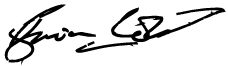 Brian HoleCEO